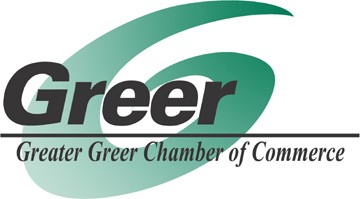 The Greater Greer Chamber of Commerce (Greer, SC) is seeking a President/CEO About Greer, SC:Located in the foothills of the Blue Ridge Mountains, Greer, South Carolina offers many opportunities to live, work, and play in one of the Southeast’s fastest-growing markets. The Greater Greer Area is located between two counties (Greenville and Spartanburg) with a population of 45,000 residents and growing. Over 890,000 people reside in the two-county service area and almost 1.5 million in our metropolitan area. Greer is a community that offers the ideal location for businesses to succeed and a quality of life second to none.The Greer area is home to a wide array of notable domestic and international businesses. In addition to a thriving manufacturing sector, the Greer area is also home to many successful small businesses and has rapidly become a destination for budding entrepreneurs. Additionally, businesses in the central historic district, also known as Greer Station, enjoy the benefits of a revitalized yet ever-improving downtown atmosphere. All of these companies experience a business climate in Greer that offers:Quality utility and transportation infrastructureAccess to major marketplaces via interstates, railways, an international airport, and the SC Inland PortAn available, affordable, and skilled workforceCustomer-focused service providersPro-business local and state governmentCohesion and unity amongst all community development entitiesAbout the Greater Greer Chamber:The Greater Greer Chamber of Commerce currently has 450 members and an operating budget of $823,000. Its diverse membership includes small businesses, industries, professional firms, financial institutions, non-profit organizations, government agencies, and individuals. The Greater Greer Chamber is professionally staffed by three full-time employees and one part-time.The Greater Greer Chamber of Commerce is also a member of the Upstate (SC) Chamber Coalition, an organization composed of 14 Upstate chambers of commerce dedicated to supporting pro-business public policy initiatives as well as a member of other regional organizations.For additional information, please visit greerchamber.com.The Position:The President/CEO is the chief paid executive officer of the Chamber as well as the administrator of the Greater Greer Education Foundation and the Greer Business Leadership Committee (also known as the Political Action Committee). The President/CEO is responsible for all administrative and management functions and executing the mission and strategic plan of the organization as approved by the Executive Board.The President/CEO will provide high-profile leadership, vision, guidance, and strategic direction for the organization and community. In addition, the President/CEO will implement the annual GPS (Goals, Plans, and Strategies) and align the organizational resources to meet the objectives within the 2022-2025 Strategic Plan. The President/CEO will be a collaborative leader and will build the relationships necessary to move the Chamber and Greer community forward.Major responsibilities are as follows:Formulate, plan, organize, recommend, and administer policies and programs relating to the Chamber, which includes current and long-range planning for the achievement of major area goalsManage organizational functions, department staff, and divisions of the organization.Serve as a consultant to the Chairman of the Board, Executive Board, and Board of Advisors and provide leadership in the formulation of objectives, programs, and policiesDevelop leadership and stimulate the work of committees, task forces, and other groups to accomplish the annual GPSEstablish and maintain a satisfactory working relationship with the membershipBuild quality relationships with partnering community development agencies such as Greer Station Association, the City of Greer, the Upstate Alliance and Regional Chamber.Select and develop an adequate organization of staff, assign functions, define lines of accountability, and set up an effective system of operationResponsible for the finances of the organization which includes the planning of the budget, presentation of the budget to the Executive Board, and supervision of the annual auditPropose recommendations and make internal operational adjustments to improve the organization’s financial positionDevelop sources of non-dues revenue for the organizationRecommend value enhancements to the existing tiers of membershipMake public addresses to various organizations, professional and civic groups in the area concerning the organization and the area activities and purposeDevelop staff through direction, coaching, training, support, and delegation of responsibilitiesMotivate and recruit volunteersQualifications:Minimum qualifications include a bachelor’s degree from an accredited college or university. Preferably, leading candidates will have a minimum of 3 years of demonstrated success in a leadership position within a chamber, association, or community/economic development organization. Demonstrated commitment to continued professional development through theU.S. Chamber’s Institute for Organization Management and/or Certified Chamber Executive designation is also preferred.The successful candidate must also practice above-average:Communication both oral and writtenPresentations skillsRelationship-building abilitiesMulti-tasking on multiple projects, issues and initiativesCommand of office technologyCompensation and Benefits:The compensation package will include a competitive salary, determined in part by the successful candidate’s level of professional experience. The Chamber offers a benefits package, including health and dental insurance, ACCE 401(K), STD and LTD, paid vacation, paid sick time, and paid holidays each year. A company car is included in the benefits package.The successful candidate for the President/CEO of the Greater Greer Chamber of Commerce should live in the Greater Greer area once employed.The Greater Greer Chamber of Commerce is an Equal Opportunity/Affirmative Action Employer Minorities/Females/Disabled/Veterans are encouraged to apply (EOE/AA/M/F/D/V)It is the policy of the Greater Greer Chamber of Commerce, in accordance with applicable laws, to recruit, hire, train, and promote people, without regard to race, color, religion, sex, age, disability, sexual orientation, or national origin, or any other basis. All employment decisions shall be consistent with the principle of equal employment opportunity.Interested CandidatesSubmit resume, cover letter, and salary requirements to Mark HopperChairman, Greer Chamber110 W. Church StreetSuite BGreer SC 29650mhopper@cplanning.comApplication Deadline: February 2, 2024